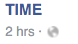 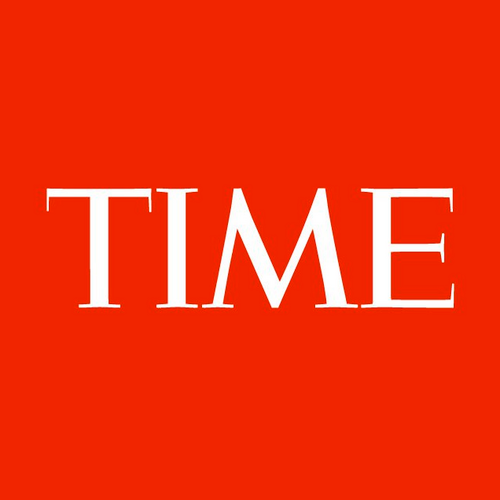 Summarize your digital footprint here.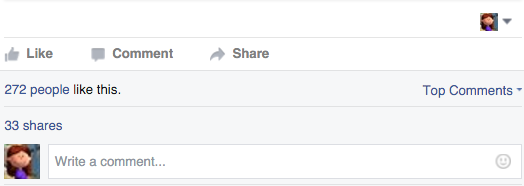 Add images that relate to your article.Add a title for your article hereADD a short blurb to draw the reader in